Нейроигры- обводим контур обеими руками одновременно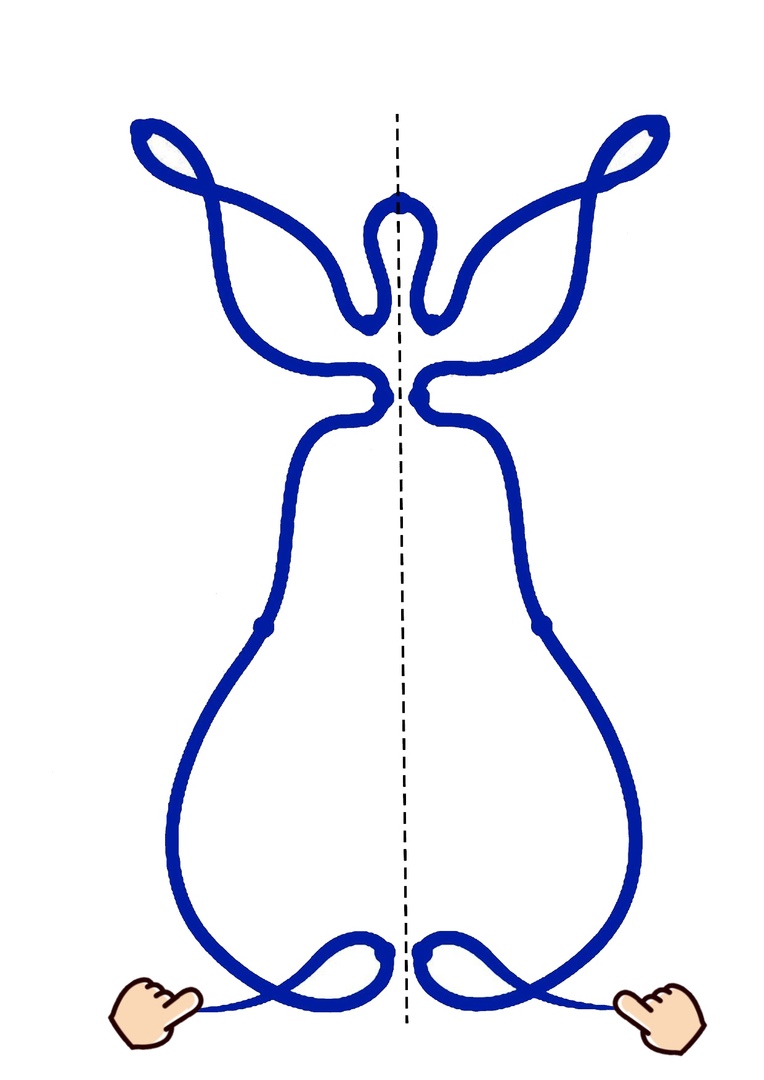 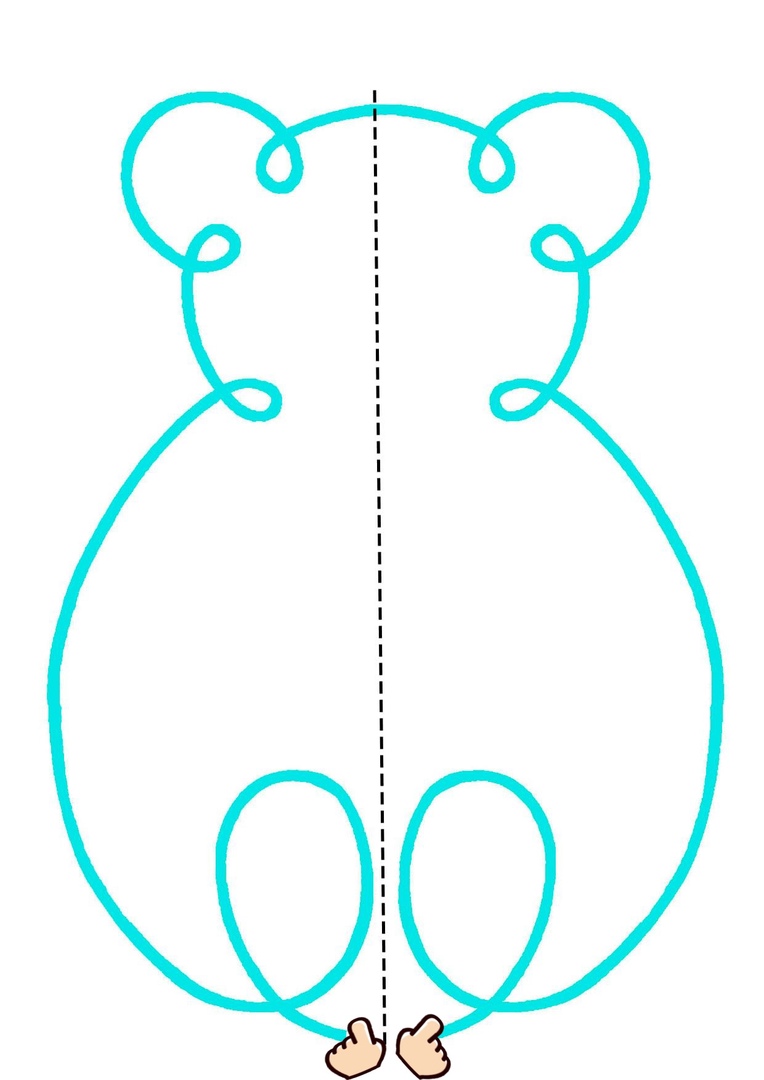 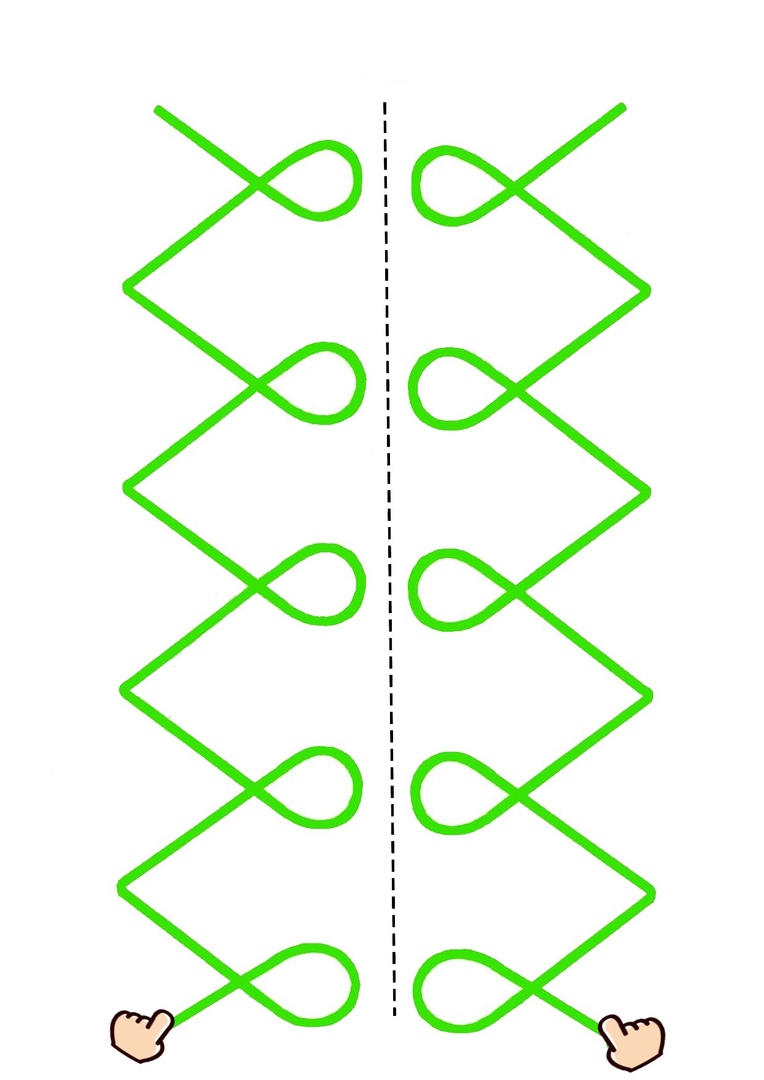 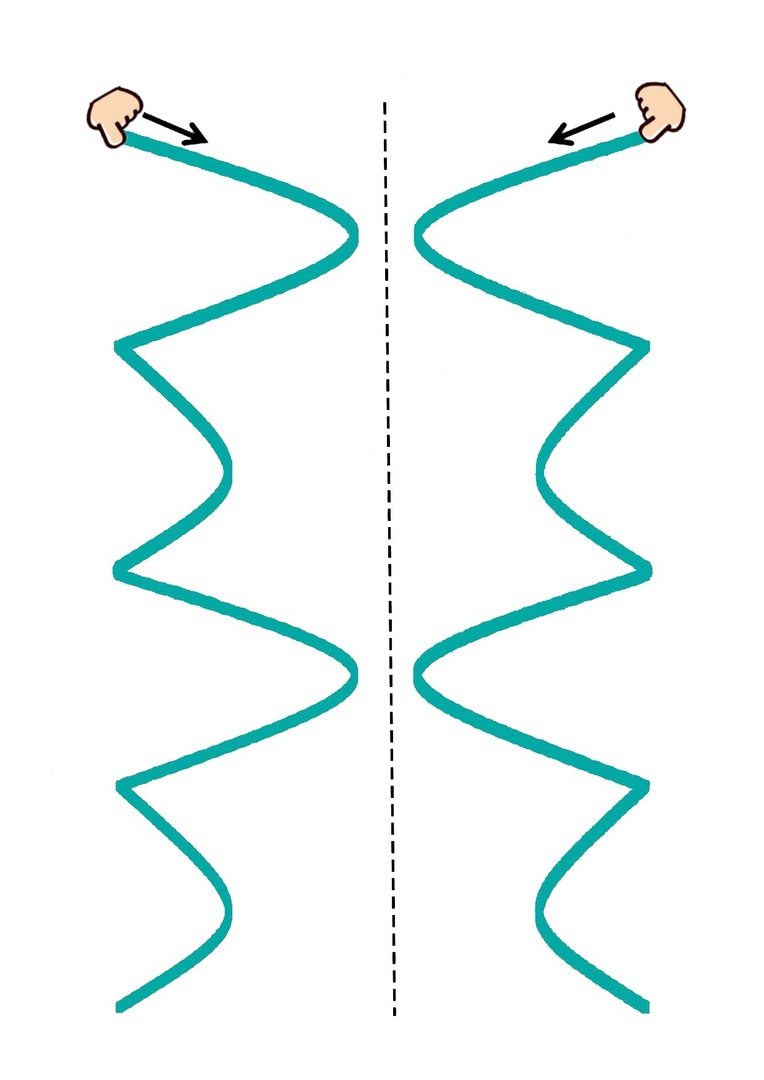 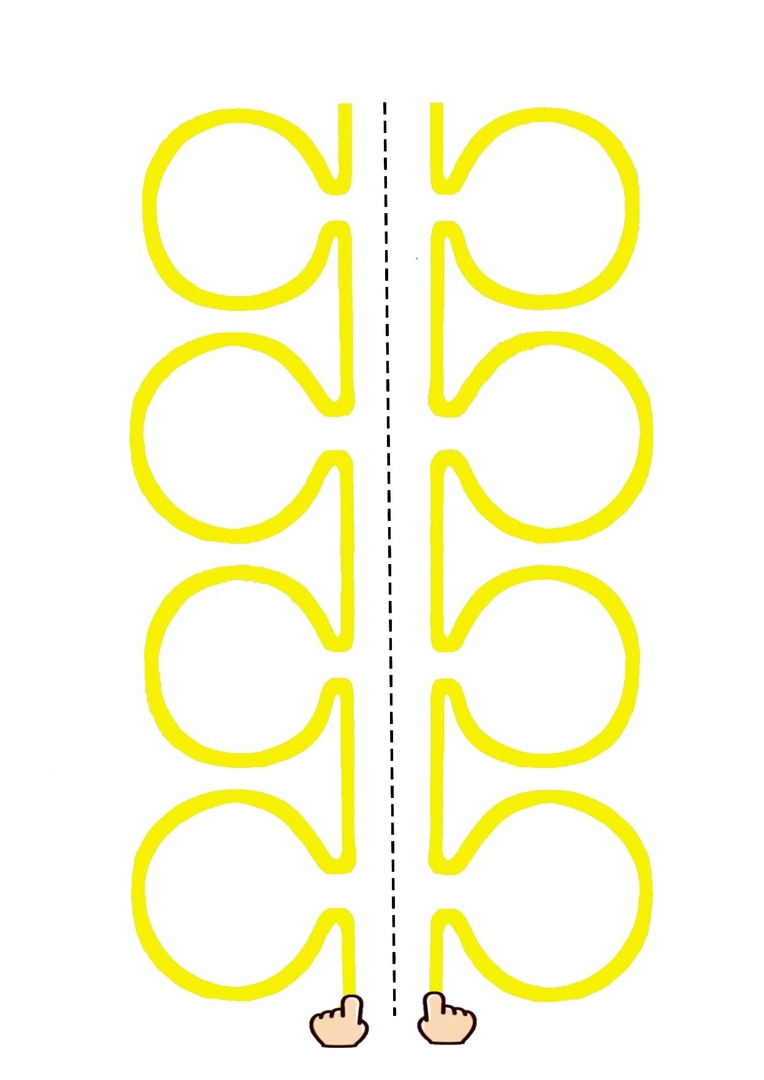 • 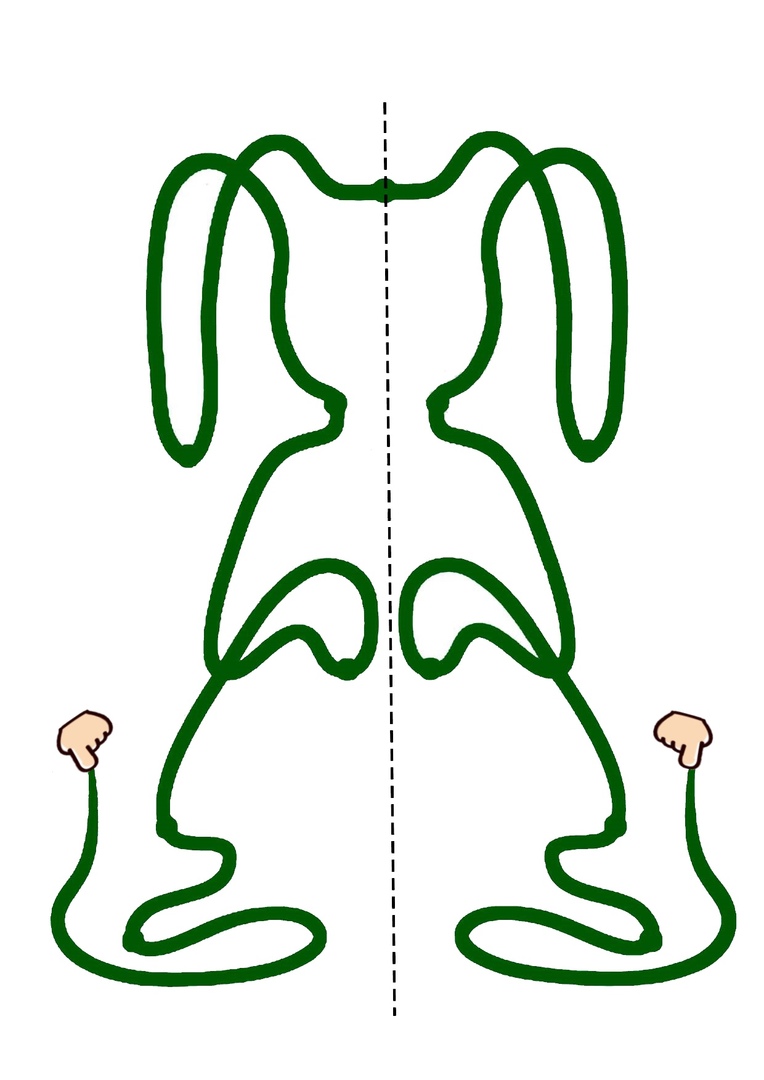 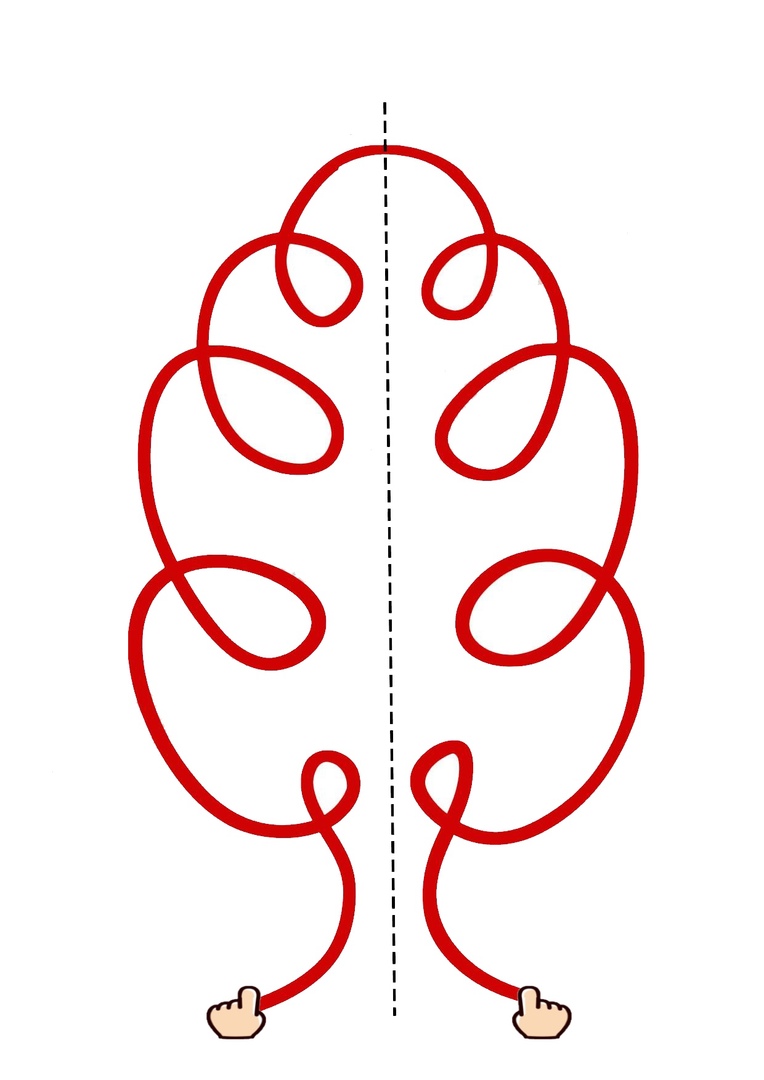 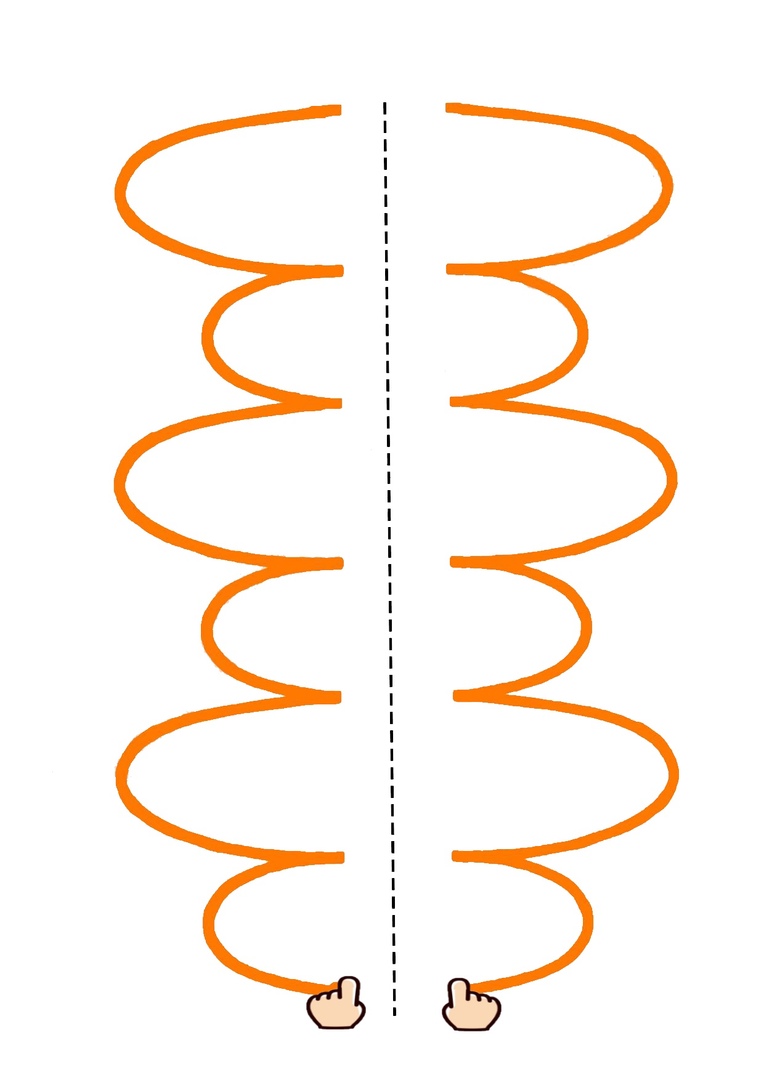 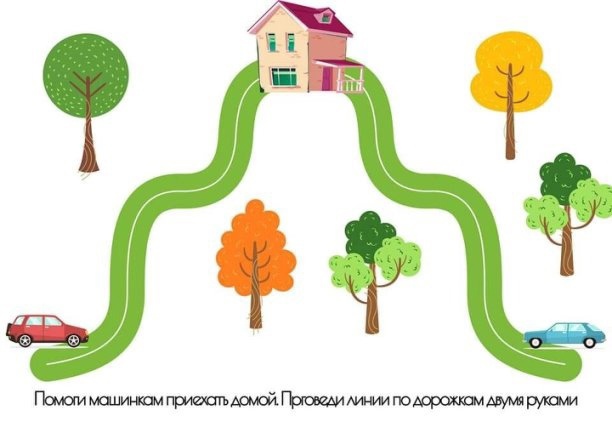 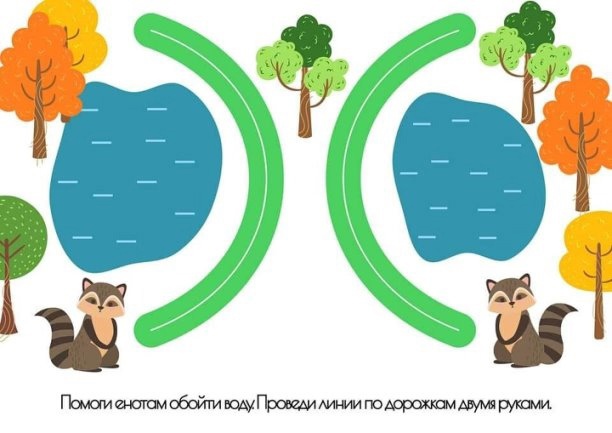 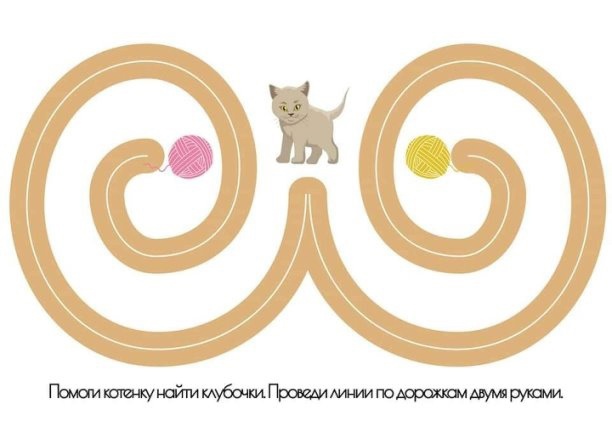 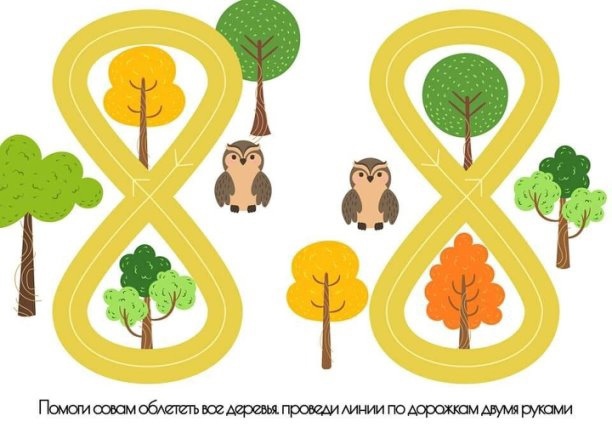 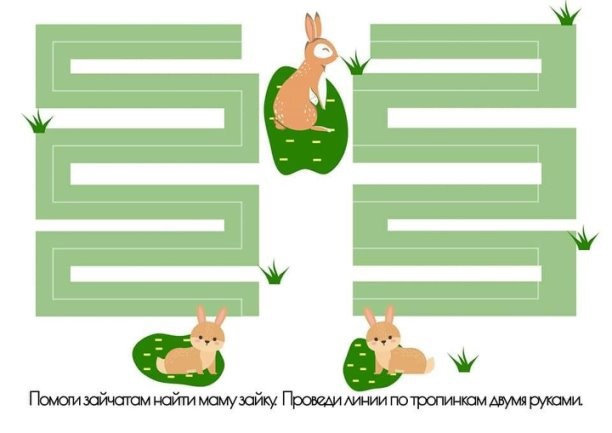 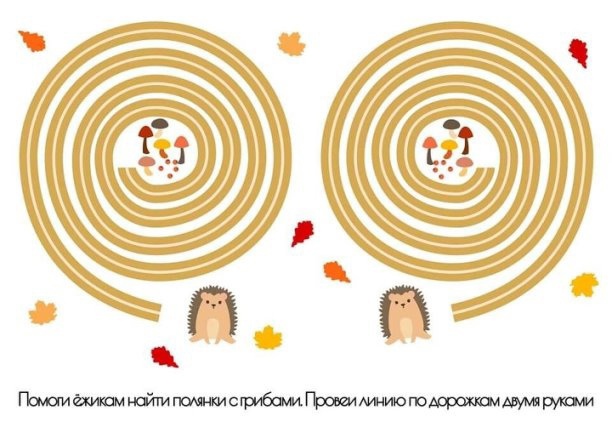 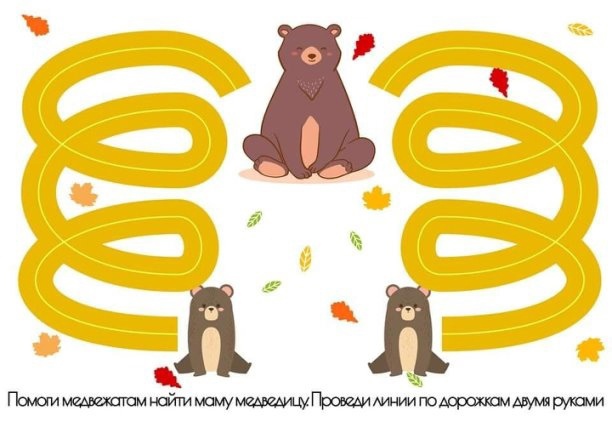 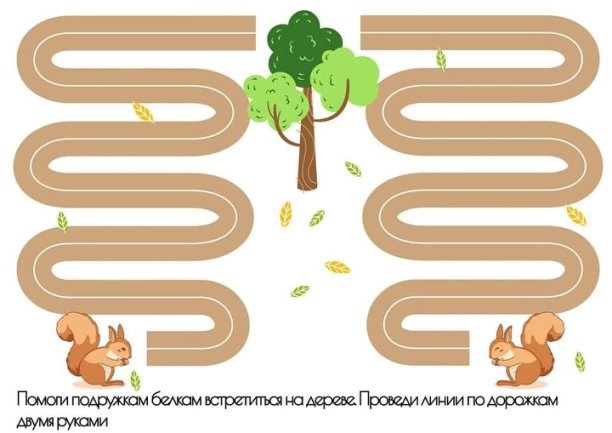 Нейроладошки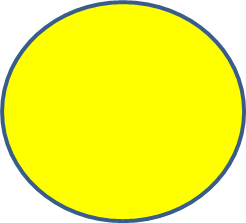 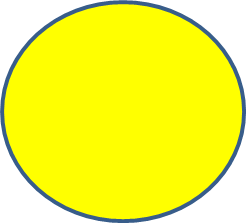 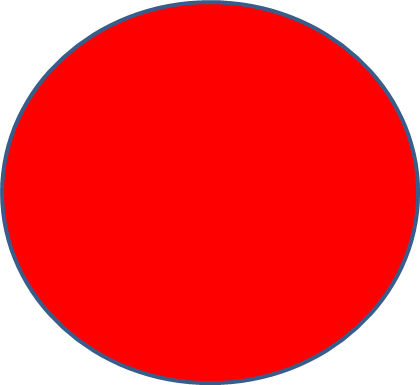 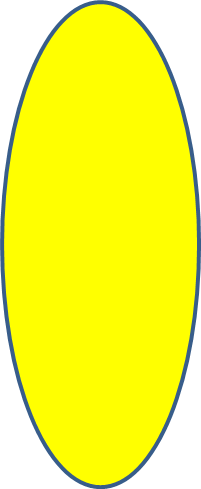 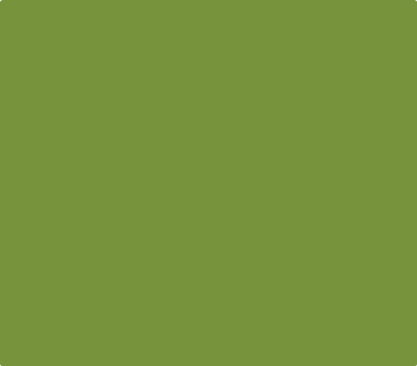 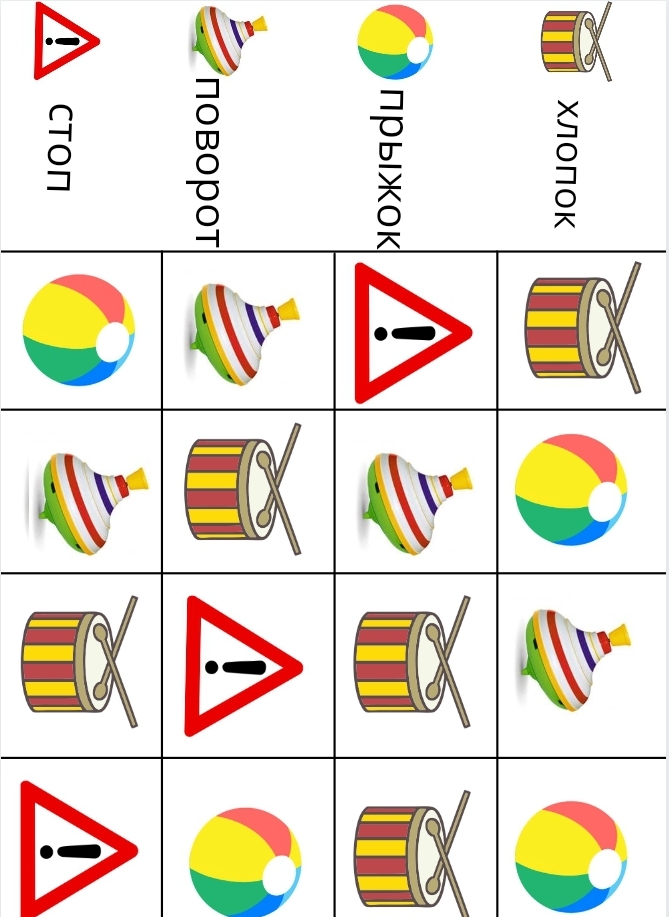 Нейроладошки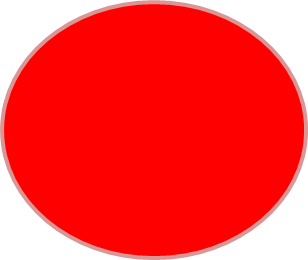 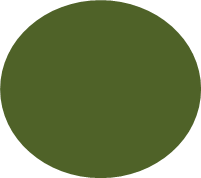 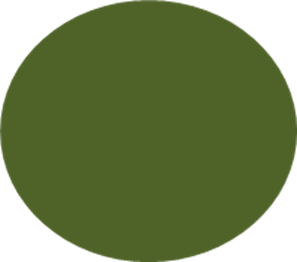 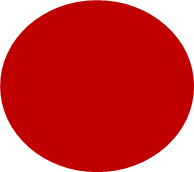 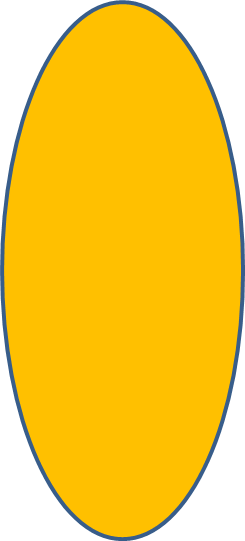 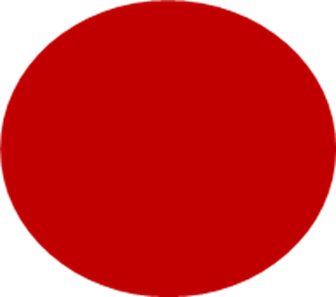 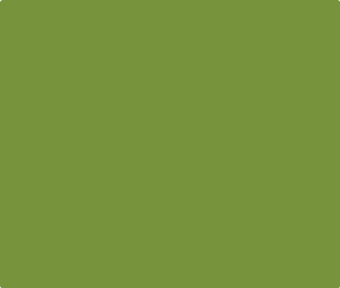 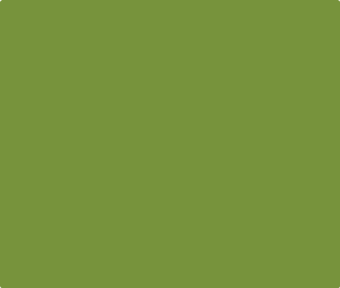 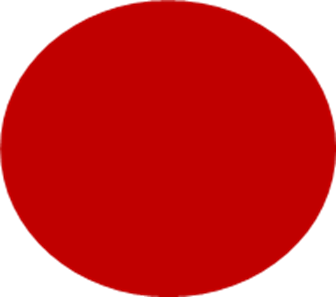 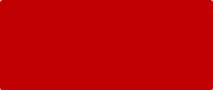 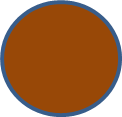 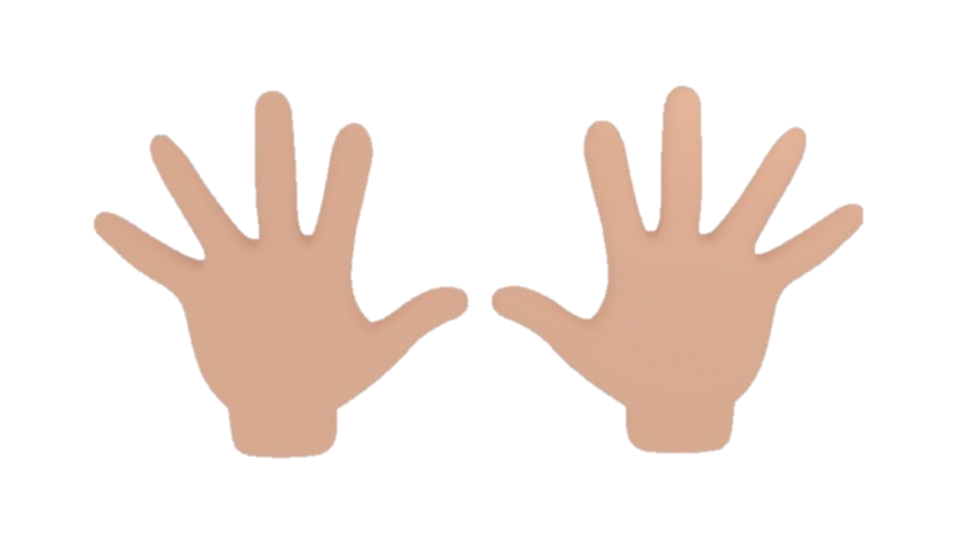 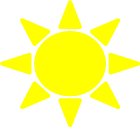 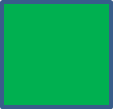 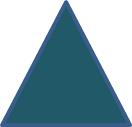 